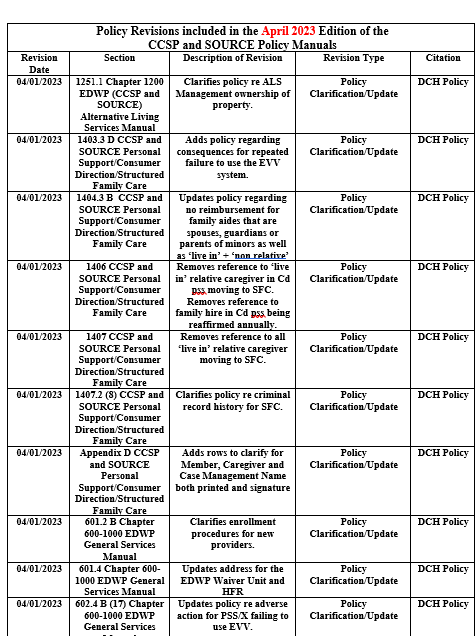 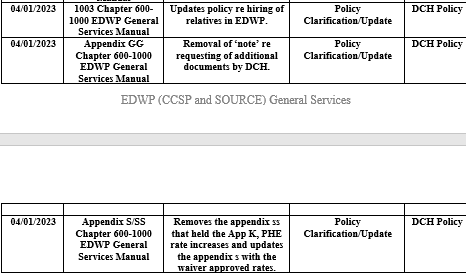 1251.1 ALS    update this jill re wording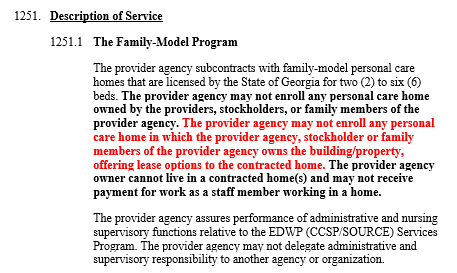 1403.3 D Consequences for repeated failure to use the EVV system for PSS providers. 1404.3 B NOTE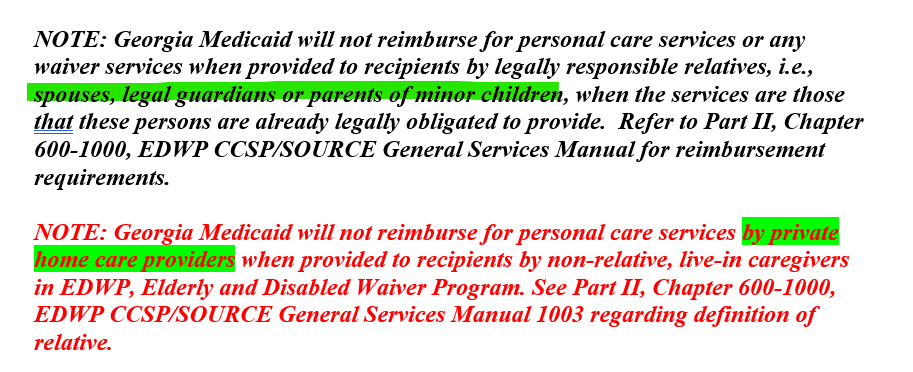 1406/1407 PSS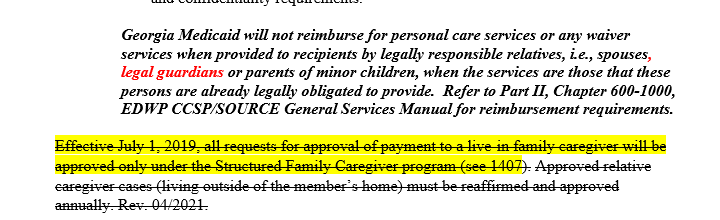 1407.2(8) PSS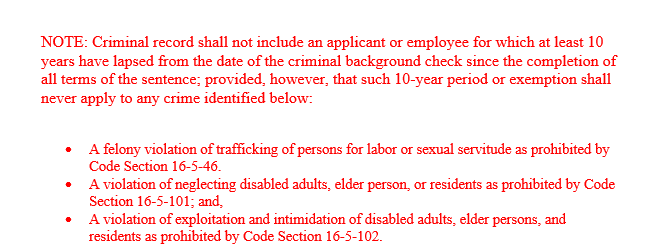 601.2 B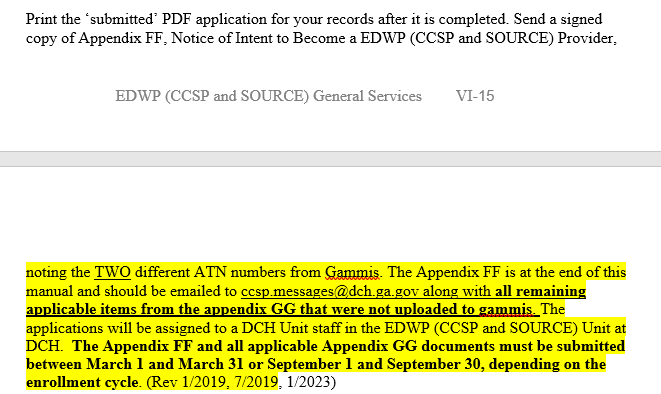 601.4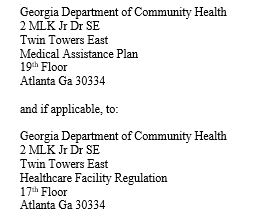 602.4 B (17) Gen Services Manual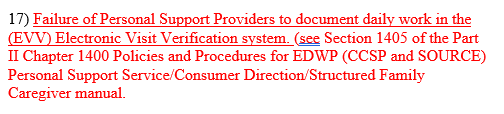 1003 Gen Service Manual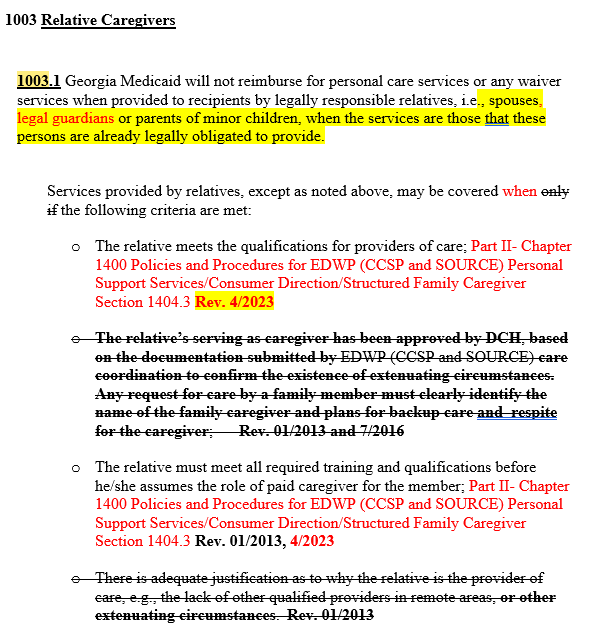 1003 Gen Service Manual- CONTINUED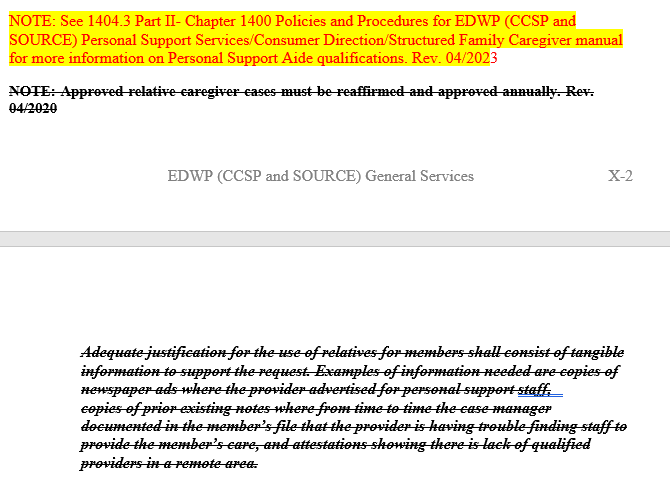 Appendix S/SSRemoves Appendix SS, the PHE temp rate increase and updates Appendix S with the new rates.CCSP CASE MANAGEMENT MANUAL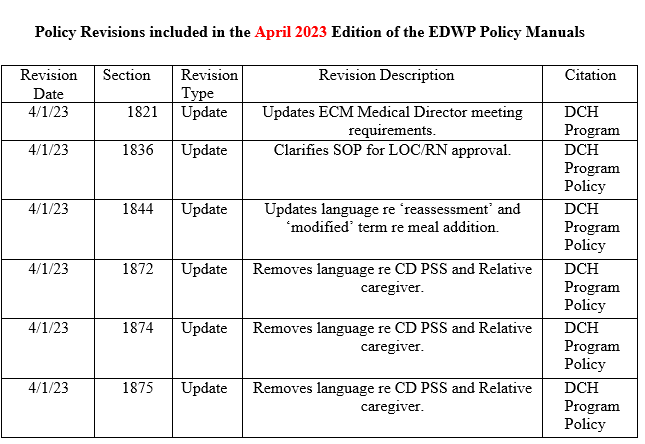 1821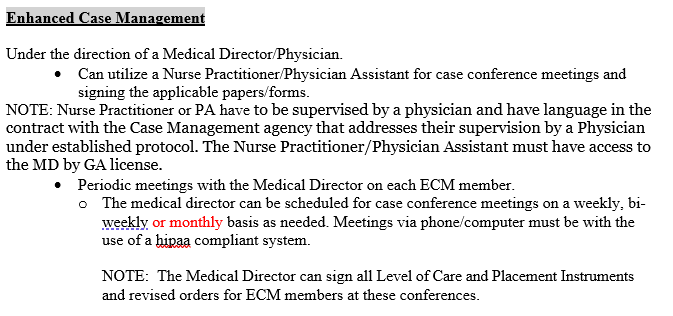 1836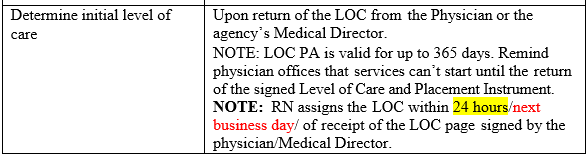 1844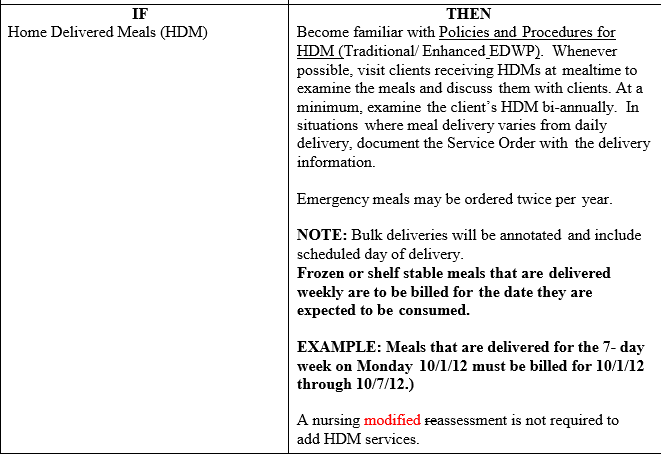 1872, 74 and 75Removes language in CD PSS re prior and annual approval for relative caregiver requests. Will remove #34 policy document from gammis, family caregiver request. 